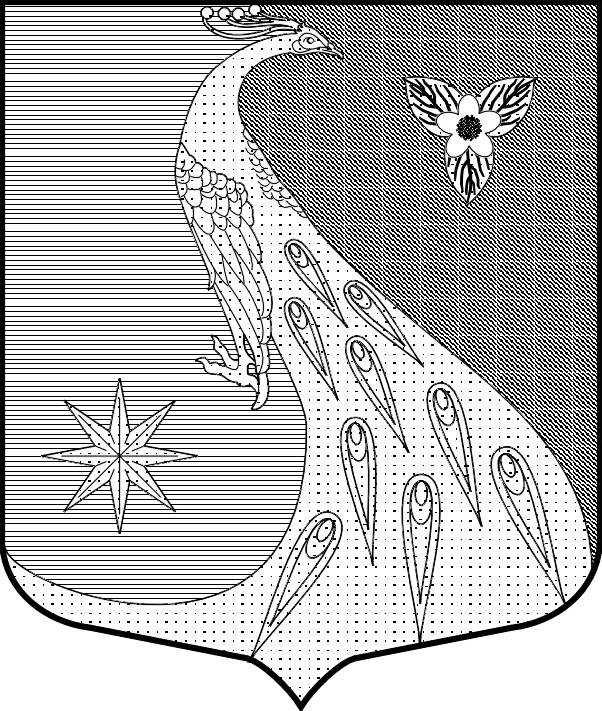 ЛЕНИНГРАДСКАЯ ОБЛАСТЬЛУЖСКИЙ МУНИЦИПАЛЬНЫЙ РАЙОНАДМИНИСТАРЦИЯ СКРЕБЛОВСКОГО СЕЛЬСКОГО ПОСЕЛЕНИЯП О С Т А Н О В Л Е Н И Е23.03.2021 года    					№  81 «О внесении изменений в положение утвержденное постановлением от 16.09.2015г. № 352 «Об утверждении Положения о представлении гражданами, претендующими на замещение должностей муниципальной службы в администрации Скребловского сельского  поселения и муниципальными служащими администрации Скребловскогосельского  поселения сведений о доходах, об имуществе и обязательствах имущественного характера»В соответствии с Конституцией Российской Федерации, Указом Президента Российской Федерации от 10.12.2020 года № 778 «О цифровых финансовых активах, цифровой валюте и о внесение изменений в отдельные законодательные акты Российской Федерации»,  Указом Президента Российской Федерации от 18.05.2009 года №557 «Об утверждении перечня должностей федеральной государственной службы, при назначении на которые граждане и при замещении которых федеральные государственные служащие обязаны представлять сведения о своих доходах, об имуществе и обязательствах имущественного характера, а также сведения о доходах, об имуществе и обязательствах имущественного характера своих супруги (супруга) и несовершеннолетних детей»,  Указом Президента Российской Федерации от 18.05.2009 года № 559 «О представлении гражданами, претендующими на замещение должностей федеральной государственной службы, и федеральными государственными служащими сведений о доходах,   об имуществе и обязательствах имущественного характера»,  Федеральным   законом от 06.10.2003 года №131-ФЗ «Об общих принципах организации местного самоуправления в Российской Федерации»,областным законом Ленинградской области от 10.07.2014г. №48-ОЗ «Об отдельных вопросах местного значения сельских поселений Ленинградской области», Федеральным законом от 25.12.2008 года № 273-ФЗ «О противодействии коррупции», Федерального закона от 02.03.2007 года № 25-ФЗ «О муниципальной службе Российской Федерации»  администрация Скребловского сельского поселения Лужского муниципального района Ленинградской области ПОСТАНОВЛЯЕТ:1.Внести изменения в Положение о представлении гражданами, претендующими на замещение должностей муниципальной службы в администрации Скребловского сельского  поселения и муниципальными служащими администрации Скребловского сельского поселения сведений о доходах, об имуществе и обязательствах имущественного характера, утвержденное постановлением главы администрации Скребловского сельского поселения от 16.09.2015г. № 352;       1.1) изложив п. 2 вышеуказанного Положения в следующей редакции:«2. Обязанность представлять сведения о доходах, об имуществе и обязательствах имущественного характера в соответствии с федеральными законами возлагается:а) на гражданина, претендующего на замещение должности муниципальной службы (далее - гражданин);б) на муниципального служащего, замещавшего по состоянию на 31 декабря отчетного года должность муниципальной службы (далее - муниципальной служащий);в) на муниципального служащего, замещающего должность муниципальной службы, и претендующего на замещение должности муниципальной службы, (далее - кандидат на должность);1.2) изложить п. 3 вышеуказанного Положения в следующей редакции:   «3. Сведения о своих доходах, об имуществе и обязательствах имущественного характера, а также сведения о доходах, об имуществе и обязательствах имущественного характера своих супруги (супруга) и несовершеннолетних детей, предоставляются по форме справки, утвержденной Указом Президента Российской Федерации от 23 июня 2014 г. № 460 "Об утверждении формы справки о доходах, расходах, об имуществе и обязательствах имущественного характера и внесении изменений в некоторые акты Президента Российской Федерации":а) гражданами - при назначении на должности муниципальной службы;а.1) кандидатами на должности - при назначении на должности муниципальной службы;б) муниципальными служащими, замещающими должности муниципальной службы - ежегодно, не позднее 30 апреля года, следующего за отчетным.»1.3)пункт 3 вышеуказанного Положения дополнить подпунктом «в» следующего содержания:«в) Установить, что по 30 июня 2021 года включительно граждане, претендующим на замещение должностей муниципальной службы, вместе со сведениями, представляемыми по форме справки, утвержденной Указом Президента Российской Федерации от 23 июня 2014 г. № 460 «Об утверждении формы справки о доходах, расходах, об имуществе и обязательствах имущественного характера и внесении изменений в некоторые акты Президента Российской Федерации", представляют уведомление о принадлежащих им, их супругам и несовершеннолетним детям цифровых финансовых активах, цифровых правах, включающих одновременно цифровые финансовые активы и иные цифровые права, утилитарных цифровых правах и цифровой валюте (при их наличии) по форме согласно приложению № 1, утвержденной Указом Президента Российской Федерации от 10 декабря 2020г. №778 «О мерах по реализации отдельных положений Федерального закона "О цифровых финансовых активах, цифровой валюте и о внесении изменений в отдельные законодательные акты Российской Федерации", согласно приложению к настоящему постановлению».1.4) пункт 3 вышеуказанного Положения дополнить подпунктом «г» следующего содержания:С 01 июля 2021г. Указанные сведения будут предоставляется в форме справки о своих доходах, расходах, об имуществе и обязательствах имущественного характера, а также сведения о доходах, об имуществе и обязательствах имущественного характера своих супруги (супруга) и несовершеннолетних детей, с учетом изменений, внесенных Указом Президента Российской Федерации от 12 декабря 2020г. № 778 «О мерах по реализации отдельных положений Федерального закона «О  цифровых финансовых активах, цифровой валюте и о внесении изменений в отдельные законодательные акты Российской Федерации"»     2.Опубликовать настоящее постановление на официальном сайте администрации Скребловского сельского поселения в сети Интернет.       3 .Настоящее постановление вступает в законную силу с момента его официального опубликования.       4.Контроль за исполнением настоящего постановления оставляю за собой.Глава администрацииСкребловского городского поселения                                                           Е.А.ШустроваРазослано: Лужская городская прокуратура, официальный сайт администрации Скребловского сельского  поселения, в дело.